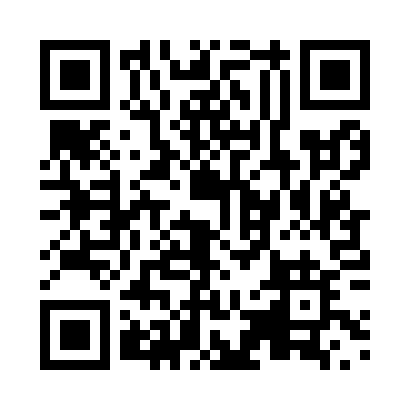 Prayer times for Goose Creek, Manitoba, CanadaWed 1 May 2024 - Fri 31 May 2024High Latitude Method: Angle Based RulePrayer Calculation Method: Islamic Society of North AmericaAsar Calculation Method: HanafiPrayer times provided by https://www.salahtimes.comDateDayFajrSunriseDhuhrAsrMaghribIsha1Wed3:175:191:146:309:0911:122Thu3:155:171:136:319:1211:133Fri3:145:141:136:339:1411:144Sat3:135:121:136:349:1611:155Sun3:125:091:136:359:1811:166Mon3:105:071:136:379:2111:177Tue3:095:041:136:389:2311:188Wed3:085:021:136:399:2511:199Thu3:075:001:136:409:2711:2110Fri3:054:571:136:429:3011:2211Sat3:044:551:136:439:3211:2312Sun3:034:531:136:449:3411:2413Mon3:024:511:136:459:3611:2514Tue3:014:481:136:479:3811:2615Wed3:004:461:136:489:4111:2716Thu2:594:441:136:499:4311:2817Fri2:584:421:136:509:4511:2918Sat2:574:401:136:519:4711:3019Sun2:564:381:136:529:4911:3120Mon2:554:361:136:539:5111:3221Tue2:544:341:136:559:5311:3322Wed2:534:331:136:569:5511:3423Thu2:524:311:136:579:5711:3524Fri2:514:291:146:589:5911:3625Sat2:514:271:146:5910:0111:3726Sun2:504:261:147:0010:0311:3827Mon2:494:241:147:0110:0411:3928Tue2:484:231:147:0110:0611:4029Wed2:484:211:147:0210:0811:4130Thu2:474:201:147:0310:1011:4231Fri2:474:181:147:0410:1111:43